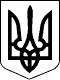 від 09.09.2019 № 207(о) Про  утворення  комісії з питань перевірки теплового забезпечення будинку №4 на вул. Надслучанська  та оплати за послугу теплопостачання в опалювальний період 2018-2019 роківКеруючись пунктами 1, 2, 19, 20 частини  четвертої статті 42  Закону України ,, Про місцеве самоврядування в Україні“, наказом Міністерства палива та енергетики України, Міністерства  з питань житлово-комунального господарства України від 10.12.08 № 620/378,,Про затвердження Правил підготовки теплових господарств до опалювального періоду“, враховуючи колективне звернення громадян від 20.08. 2019 №К-1714/01:       1. Утворити комісію з питань перевірки теплового забезпечення будинку №4 на вул. Надслучанська  та оплати за послугу теплопостачання в опалювальний період 2018-2019 років (далі -Комісія) та затвердити її склад згідно з додатком.       2. Комісії до 20.09.2019 року здійснити перевірку готовності теплового забезпечення будинку №4 на вул. Надслучанська  та оплати за послугу теплопостачання в опалювальний період 2018-2019 років.       3. Контроль за виконанням цього розпорядження  покласти на заступника міського голови Легенчука А.В.В.о. міського голови                                                                                  О.В. ГвозденкоДодаток до розпорядження міського головивід 09.09.2019 №207(о)Склад  комісії з питань перевірки теплового забезпечення будинку №4 на вул. Надслучанська  та оплати за послугу теплопостачання в опалювальний період 2018-2019 роківКеруючий справами виконавчого комітету  міської ради                                                    Д.А. Ружицький УКРАЇНАЖИТОМИРСЬКА ОБЛАСТЬНОВОГРАД-ВОЛИНСЬКА МІСЬКА РАДАМІСЬКИЙ ГОЛОВАРОЗПОРЯДЖЕННЯКучерявенко Любов Леонідівна- голова комісії, заступник начальника управління житлово-комунального господарства, енергозбереження та комунальної власності міської ради, начальник відділу житлово-комунальних послуг.Члени комісіїЧлени комісіїБєлякова Клавдія Михайлівна Діхтієвський Віталій Григорович - голова правління ОСББ ,,Журавлина плюсˮ (за згодою);- заступник директора комунального підприємства Новоград-Волинської міської ради ,,Новоград-Волинськтеплокомуненерго“(за згодою);Левчук Василь МиколайовичОбезюк Павло Павлович- керуючий ОСББ ,,ЖБК-1ˮ (за згодою);- головний спеціаліст відділу житлово-комунальних послуг управління житлово-комунального господарства, енергозбереження та комунальної власності міської ради;Тодорович Людмила Михайлівна- директор комунального підприємства Новоград-Волинської міської ради ,,Новоград-Волинськтеплокомуненерго“.